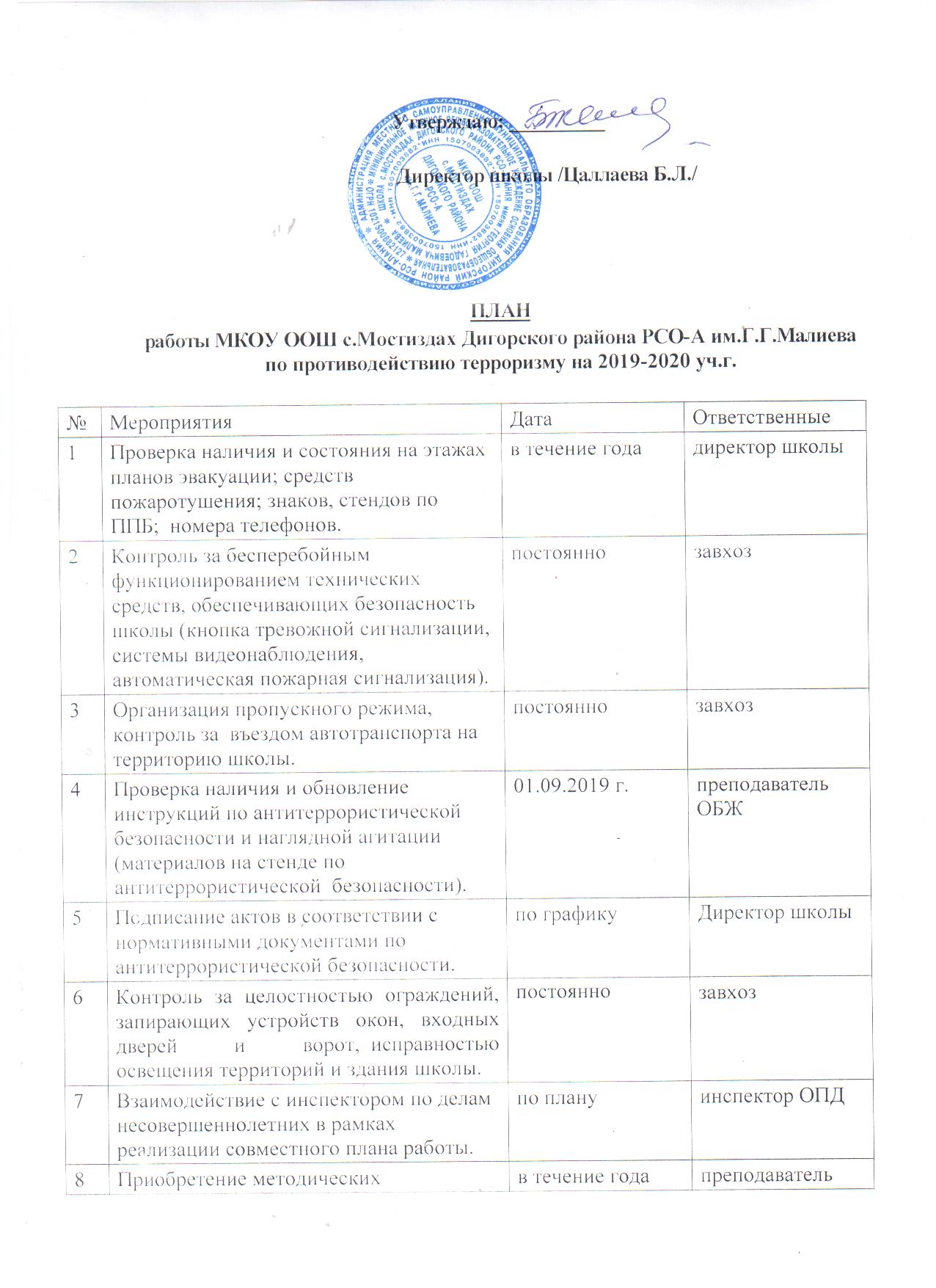 8рекомендаций, памяток, видеоматериалов по антитеррористической безопасности.ОБЖ9Осмотр чердачных,  подвальных помещений и запасных выходов на предмет обнаружения посторонних объектов, осмотр территории и помещений  на предмет антитеррористической безопасности.1 раз в месяцзавхоз, дежурный сторож10Контроль за работой сторожей (штатных сотрудников).ежедневнозавхоз11Актуализация информационных стендов по комплексной безопасности обучающихся.в течение годапреподаватель ОБЖ12Организация  мероприятий по контролю за противопожарным состоянием (регулярные комиссионные обследования помещений, проверки исправности электрооборудования, наличие и состояние первичных средств пожаротушения, индивидуальных средств фильтрующего действия для защиты органов дыхания).в течение годаспециалист по охране трудаОрганизационно-распорядительная деятельностьОрганизационно-распорядительная деятельностьОрганизационно-распорядительная деятельностьОрганизационно-распорядительная деятельность1Анализ нормативно-правовой базы и локальных актов по антитеррористической безопасности.в течение годадиректор школы2Обновление на  сайте школы  раздела «Безопасность».в течение годаучитель информатики3Актуализация Паспорта безопасности.по графикуДиректор школыРабота с постоянным составомРабота с постоянным составомРабота с постоянным составомРабота с постоянным составом1Рассмотрение на совещании плана работы по противодействию терроризму на новый учебный год.августЗам.дир. по УВР2Инструктаж по правилам антитеррористической  безопасности.сентябрь, декабрьДиректор школы, завхоз3Инструктаж с работниками школы при проведении массовых школьных мероприятий (перед началом учебного года, в период новогодних и рождественских праздников, выпускных вечеров и т.п.).в течение годаПреподаватель ОБЖ4Обучение работников практическим действиям в условиях ЧС.в течение годаПреподаватель ОБЖ5Проведение практических тренировок по действиям в чрезвычайных ситуацияхпо плану объектовых тренировокклассные руководители, завхозРабота с родителями и обучающимисяРабота с родителями и обучающимисяРабота с родителями и обучающимисяРабота с родителями и обучающимися1Изучение вопросов  безопасности по программе курса ОБЖ (8-9 классы)в течение годаПреподаватель ОБЖ2Проведение занятий с обучающимися по вопросам обеспечения безопасности при обнаружении подозрительных предметов, возникновении общественных беспорядков вблизи школы и угрозе захвата заложников, угрозе совершения и совершенном теракте.Правовое просвещение, информирование обучающихся о юридических последствиях участия в подготовке и осуществлении актов терроризма, других насильственных действий.в течение годаКлассные руководители3«День солидарности в борьбе с терроризмом»(акции, радиопередачи, видеоуроки, классные часы).3 сентябряЗаместитель директора по УВР, классные руководители 1-9 классов4Инструктажи о правилах безопасности и поведению в случае возникновения угрозы террористического акта.сентябрь, декабрьКлассные руководители 1-9 классов5Проведение учебных тренировок по действиям в случае пожаров, чрезвычайных ситуаций, угрозы террористических актов.по плану объектовых тренировокучитель ОБЖ, завхоз6Беседы на темы антитеррористической безопасности и проявлений экстремизма  с участием сотрудников МВД.в течение годаклассные руководители, представители ОМВД7Беседы с обучающимися, воспитанниками  и   родителями  о соблюдении требований по обеспечению пожарной, антитеррористической безопасности обучающихся и воспитанников, в том числе в местах проведения праздничных мероприятийдо 12 сентябряЗавхоз, преподаватель ОБЖ